Школа  «ОЖИДАНИЕ»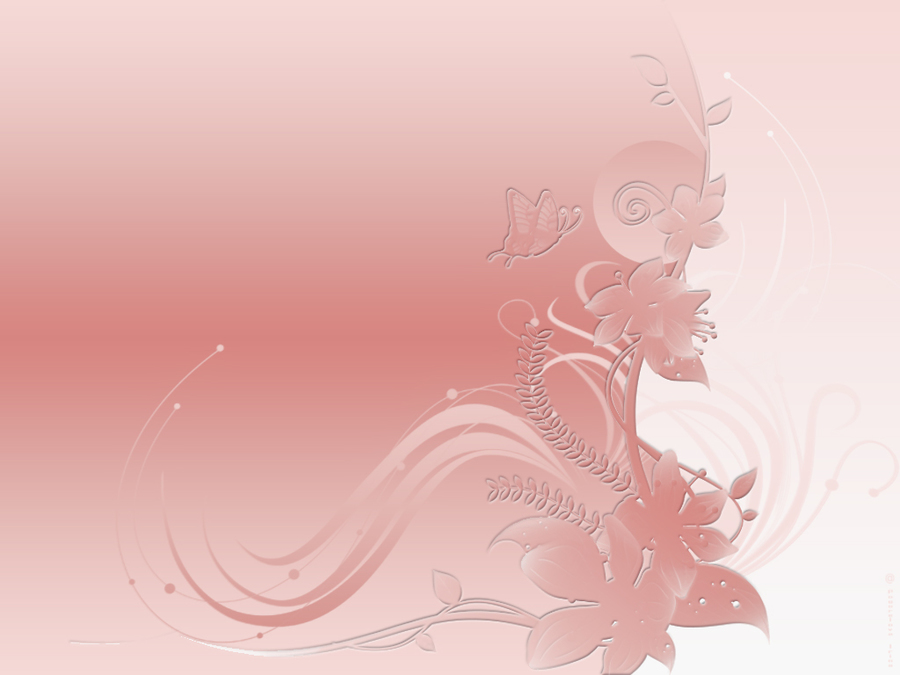 Расписание занятийиюльПсихоэмоциональные особенности женщины в период беременности.  (тренинг)12 июля(вторник) 13.30-   семейный психолог Рожкова Снежанна ВладимировнаВнутриутробная жизнь малыша, связь родителей с ребенком (тренинг).13 июля (среда) 13.30- семейный психолог Рожкова Снежанна Владимировна«Физическая активность женщины (беременность, роды, послеродовый период)»14 июля (четверг) 13.30. старый корпус, 3 этаж зал ЛФК – инструктор ЛФК Копытова Галина Евгеньевна.I период родов Дыхательная гимнастика.18 июля (понедельник) 13:30 -врач акушер-гинеколог Звягина Ирина Тофиковна II и III периоды родов. Послеродовый период20 июля (среда) 13:30- врач акушер-гинеколог Звягина Ирина Тофиковна«Физическое развитие ребенка 1 года жизни. Массаж малыша». 25 июля (понедельник) 13.30 – методист-инструктор ЛФК Гончаров Сергей Борисович«Грудное вскармливание. Питание кормящей мамы.»26 июля (вторник)  13:30 – врач акушер-гинеколог Звягина Ирина ТофиковнаЗдоровье новорожденного, уход за малышом27 июля (среда) 13.00 – врач-неонатолог Шевцова Татьяна Владимировна